ВЈАЧЕСЛАВ АЛЕКСАНДОВИЧ ИЉИЧЕВ, инострани члан АИНС од 2012 године рођен је 1938. год. Дипломирао је на Московском грађевинском факултету 1960. год. на одсеку за подземне конструкције (ПГС – подземное гражданское строитељство), а професионално се бавио проблемима понашања темеља и темељног тла у статичким и динамичким условима. Дугогодишњи је изабрани председник Друштва за механику тла, геотехнику и фундирање Руске Федерације. Носилац је следећих одличја: Заслужни научник Руске Федерације, Почасни градитељ Москве, Лауреат награде И.М. Губкина, носилац ордена „Одличје за заслуге"` и ордена преподобног Сергеја Радоњежског. Потпредседник је веома угледне Руске академије архитектуре и грађевинских наука (Россиискои Академии Архитектури и Стритељних Хаук – РААСН). 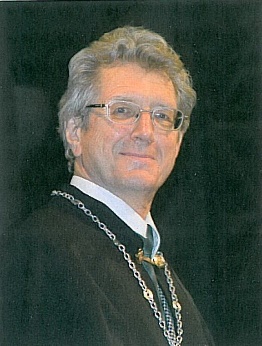 Од 1971. год., пошто је претходно одбранио кандидатску дисертацију, В.А. Иљичев преузима дужност руководиоца лабораторије за динамику темељног тла у престижном Научноистраживачком институту темељних конструкција НИИОСП, од стручњака са међународним ауторитетом проф. Д. Д. Баркана чије су публикације о динамичком понашању темељних конструкција добро познате и у Србији. Докторску дисертацију је одбранио 1975. год., а од 1985. до 2006. год. обављао је дужност директора НИИОСП све до 2006 год. Од те године професор др Б. А. Иљичев ради као научни руководилац Аутономне непрофитне организације: Академски научностваралачки центар (АНО АНТЦ) РААСН.Проф.др Б.А. Иљичев je аутор преко 200 стручних и научних публикованих радова, једне монографије - Сеизмичка стабилност темеља на шиповима и четири приручника. Поред тога има пет патената.Стручне активности проф. др Б.А Иљичева знатно превазилазе основну специјалност која је била везана за динамику (утицај ударних, вибрационих и сеизмичких дејстава) темељних конструкција хидро и нуклеарних електрана, темеља на шиповима и преношење резултата истраживања у важеће прописе Руске Федерације који се примењују и у Србији. Тако је проф.др В.А. Иљичев од 1995. год., ангажован на пројектовању и реализацији бројних подземних објеката у Москви, као што је нпр. надградња храма Христа – Спаситеља, темељење највише зграде у Москви „Москва – Сити"` висине 425 м, изградња петоспратне подземне грађевине испод постојећег објекта „Бољшој театар", заштите бројних постојећих историјских објеката града Москве при извођењу подземних радова нове инфраструктуре и транспорта, и др. Од стране градске управе града Москве постављен је за председника градске експертно – консултантске комисије за подземне радове и темељења. Наведени научноистраживачки и стручни опус проф.др Б.А.Иљичева потврђује његов високи допринос инжењерској науци и пракси у области грађевинарства, посебно у подручју подземних конструкција, те је као такав испуњавао потребне и довољне услове да буде предложен и изабран за иностраног члана АИНС, посебно када се има у виду позитиван утицај овог избора на даље развијање сарадње са РААСН с обзиром на његову значајну функцију у тој угледној академији.